INDICAÇÃO Nº 4756/2017Sugere ao Poder Executivo Municipal que seja realizada a roçagem e limpeza na Ponte  localizada na Rua Lyrio Portella Fontes, no bairro San Marino, neste município.Excelentíssimo Senhor Prefeito Municipal, Nos termos do Art. 108 do Regimento Interno desta Casa de Leis, dirijo-me a Vossa Excelência para sugerir que, por intermédio do Setor competente, promova roçagem e limpeza na Ponte localizada na Rua Lyrio Portella Fontes, no bairro San Marino, neste município.Justificativa:Munícipes procuraram este vereador cobrando providências referente a roçagem e limpeza do local em questão. Esta ponte interliga os bairros San Marino e Planalto do Sol, e recebe principalmente o trânsito de crianças que vão até a escola por meio desta via. Plenário “Dr. Tancredo Neves”, em 23 de Maio de 2017.ALEX ‘BACKER’-Vereador-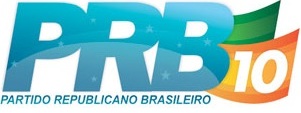 